Xxx JD, LL.MTitleXxx, MLaw				Price: CHF 0.00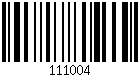 Bachelor Course / Master CourseSpring Semester 20xx / Fall Semester 20xx